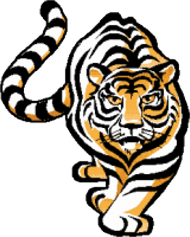 School Site Council (SSC)MinutesMonday, February 13, 20173:00 LibraryWelcome	ChairpersonMs. Markalian, chairperson, called the meeting to order at 3:10 pm.Flag Salute	Chairperson<Ms. Markalian> led the flag salutePublic Comment	PublicThere was not public comment.Roll Call	Secretary<Ms. Markalian> called roll. Present:Elizabeth BelayDonald DewaldTheresa GarciaCarole HakakAlina MarkalianJean PennicookeAbsent:Nohemi BalbuenaFlor ChavarriaInrgid EstradaMary Grace ManioQuorum	SecretaryQuorum is established with 6 members.Review and approve minutes of January 23, 2017.	Motion-Made by:	Ms. Markalian-Saying:	To accept the minutes of January 23, 2017 as is.-Seconded by:	Ms. Hakak-Discussion:	None.-Vote: 	0 in favor	0 against	0 abstentions-Result:	Motion passesSchool Site CouncilMonday, February 13, 2017Page 2 of 3Previous Business	PrincipalUpdate regarding Intervention set to begin February 22, 2017Ms. Pennicooke updated the committee that teachers submitted students’ names for intervention based on need.Update regarding technology-187 Chromebooks have been purchased and will be delivered by Arey Jones soon.-With regard to the Math Software, the committee was updated that ST Math would be close to $62,000.00 to purchase; Reflex Math would be $4,000.00 <for the rest of the year>; and DreamBox Math would be approximately $9,000.00 for 16 months- approximately $2,500 for the rest of this year, $6,000 for next year, and approximately $500 for Professional Development.Motion-Made by:	Ms. Garcia-Saying:	To allocate money for the purchase of DreamBox for the rest of this school year and next year 2017-18.-Seconded by:	Ms. Hakak-Discussion:	None-Vote: 	6 in favor	0 against	0 abstentions-Result:	Motion passesMotion-Made by:	Ms. Markalian-Saying:	To allot an additional $2,000.00 for a math software license -Seconded by:	Ms. Pennicooke-Discussion:	None-Vote: 	6 in favor	0 against	0 abstentions-Result:	Motion passesReview most current SPSA ModificationCurrent SPSA Modification review is postponed till next meeting.New Business	PrincipalLanguage CensusThere are 107 EL Students. Of these, 32 are PLTELs: Potential Long Term English Learners. These students will need to be monitored carefully and may need to be referred to SSPT- Student Success and Progress Team. There are currently 163 RFEP- Reclassified Fluent English Proficient. 160 of these students continue to be monitored because they have reclassified within 2 years. The predominant 2nd language is Spanish. School Site CouncilMonday, February 13, 2017Page 3 of 3New Business (continued)Budget Maintenance and School Needs-Ms. Pennicooke and Ms. Garcia recently met with Randy Ejada, our fiscal specialist, and he reports that our budget is ok.-All but two teachers have turned in requests to spend IMA monies. Ms. Pennicooke will extend the deadline. Any leftover money will be spent on a library to support Cultural Relevant Education.-An additional $15,000.00 is being allocated to make a B&G position 8hours instead of 4 hours. It has been difficult to fill the 4-hour position.Last day to receive goods is May 5, 2017Committee was reminded of the deadline to receive goods.Budget Development for 2017-2018May be postponed because of 2017-2018 allotmentsSPSA for 2017-2018Tabled until next meeting.Announcements	No announcements.Adjournment	ChairpersonMotion-Made by:	Ms. Pennicooke-Saying:	To adjourn the meeting-Seconded by:	Ms. Markalian-Result:	Meeting adjourned at 3:52pmConcilio del plantel educativo (SSC)ActaLunes, 13 de febrero, 201715:00 en la bibliotecaBienvenida	PresidenteSrta. Markalian, presidente llamo la reunión al orden a las 15:10.Saludo a la bandera	PresidenteSrta. Markalian encabezo el saludo a la bandera.Comentario público	PúblicoNo hubo comentario publicoPasar la lista	SecretariaSrta. Markalian paso la lista.Presente:Elizabeth BelayDonald DewaldTheresa GarciaCarole HakakAlina MarkalianJean PennicookeAusente:Nohemi BalbuenaFlor ChavarriaInrgid EstradaMary Grace ManioQuórum	SecretariaQuórum se establece con 6 miembros.Repaso y aprobación del acta del 23 de enero del 2017	ConcilioMoción-Hecha por:	Srta. Markalian-Diciendo:	De aceptar el acta del 23 de enero 2017 como está.-Apoyada por:	Sra.. Hakak-Discusión:	Ninguna.-Voto: 	6 a favor	0 en contra	0 abstenciones-Resultado:	Moción pasóConcilio del plantel educativoLunes, 13 de febreroPagina 2 de 3Asuntos previos	DirectoraActualización sobre intervención académica programada para 22 de febreroLa directora de dijo al comité que los maestros entregaron nombres para tutoría de acuerdo a las necesidades del estudiante.Actualización sobre la tecnología-187 ChromeBooks se compraron y serán entregados por Arey Jones pronto.-Con respecto a las informáticas de matemáticas, se le explico al comité que ST Math seria cerca de $62,000.00 para comprar, $4,000 por <>; y DreamBox aproximadamente $9,000 por 16 meses- 2,500 para el resto del ano, 6,000 para el ano que entra, y 500 para el desarrollo profesional.Moción-Hecha por:	Sra. Garcia-Diciendo:	De asignar fondos para DreamBox para el resto de este ano escolar y el ano que entra 2017-2018-Apoyada por:	Sra,. Hakak-Discusión:	Ninguna-Voto: 	6 a favor	0 en contra	0 abstenciones-Resultado:	Moción pasóMoción-Hecha por:	Srta. Markalian-Diciendo:	De asignar $2,000 adicionales para licenciatura informática de matematicas-Apoyada por:	Sra. Pennicooke-Discusión:	Ninguna-Voto: 	6 a favor	0 en contra	0 abstenciones-Resultado:	Moción pasóRepaso de la modificación del SPSA mas recienteEl repaso se deja para la próxima reunión.Asuntos nuevos	DirectoraCenso de idiomasHay 107 estudiantes EL. De éstos, 32 son PLTEL: potenciales aprendices de inglés a largo plazo. Estos estudiantes tendrán que ser monitoreados cuidadosamente y pueden necesitar ser referidos al SSPT- Equipo de Éxito y Progreso del Estudiante. Actualmente hay 163 RFEP- Reclassified Fluent English Proficient. 160 de estos estudiantes siguen siendo monitoreados porque han reclasificado dentro de 2 años. El segundo idioma predominante es el español.Concilio del plantel educativoLunes, 13 de febreroPagina 3 de 3Asuntos nuevos (a continuación)Mantenimiento del presupuesto y necesidades de la escuela-Sra. Pennicooke y Ms. Garcia se reunieron recientemente con Randy Ejada, nuestro especialista fiscal, y él informa que nuestro presupuesto está bien.-Todos excepto dos maestros han entregado solicitudes para gastar dinero IMA. La Sra. Pennicooke extenderá el plazo. Cualquier dinero sobrante se gastará en una biblioteca para apoyar Educación de relevancia cultural.-Adicionalmente, $15,000.00 está siendo asignado para cambiar una posición de B & G a 8 horas en vez de 4 horas. Ha sido difícil llenar la posición de 4 horas.Ultimo día para recibir bienes es el 5 de mayo, 2017Se le recordó al Comité el plazo para recibir las mercancías.Desarrollo del presupuesto para 2017-2018Puede ser aplazado debido a las asignaciones 2017-2018SPSA para el 2017-2018Presentado hasta la próxima reunión.AnunciosNo hubo anunciosClausura	PresidenteMoción-Hecha por:	Sra. Pennicooke-Diciendo:	De clausurar la reunión-Apoyada por:	Srta. Markalian-Resultado:	Reunión se clausura a las 15:52. 